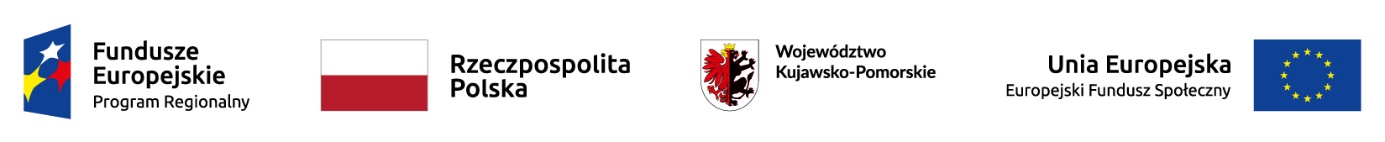 Załącznik nr 9 wzór - Karta oceny zgodności projektu z LSRINSTRUKCJA WYPEŁNIANIA KARTY:Przed wypełnieniem karty należy zapoznać się z procedurą wyboru i oceny projektu przez Radę LGD i sprawdzić, czy karta zawiera pieczęć LGD.Karta winna zostać własnoręcznie podpisana i  wypełniona czytelnie piórem, długopisem lub cienkopisem.Znaki „X” winny być postawione w polu przeznaczonego na to kwadratu.Wszelkie zmiany należy nanosić przez skreślenie i parafowanie. Nie należy używać korektora----------------------------------------------------------------------------------------------------------------Karbowo ul. Wczasowa 46, 87-300 Brodnica; Tel/fax + 48 56 49 34404; KRS 0000320535; REGON 340535232; 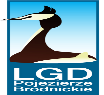 NIP 8741735934; e-mail: lgdbrodnica@wp.pl; www.lgdpojezierzebrodnickie.pl KARTA OCENY ZGODNOŚCI PROJEKTU z LSRNumer naboruNumer wniosku o powierzenie grantuWnioskodawca							Tytuł projektu Program, Oś, DziałanieRegionalny Program Operacyjny Województwa Kujawsko – Pomorskiego na lata 2014-2020, Oś 11, Działanie 11.1 Włączenie społeczne na obszarach objętych LSRFunduszEuropejski Fundusz Społeczny Lp.KryteriumTAKNIENIE DOTYCZYUWAGI 1.Wniosek został złożony we właściwym terminie, do właściwej instytucji i w odpowiedzi na właściwy konkurs.niespełnienie kryterium oznacza odrzucenie wniosku□□-2.Wniosek o dofinansowanie projektu został złożony na właściwym formularzu wraz z wymaganymi załącznikami.niespełnienie kryterium oznacza odrzucenie wniosku□□-3.Wniosek o dofinansowanie wraz z załącznikami (jeśli dotyczy) został wypełniony w języku polskim.niespełnienie kryterium oznacza odrzucenie wniosku□□-4.W niosek o dofinansowanie jest kompletny tj. zawiera wszystkie strony i załączniki (jeśli dotyczy).niespełnienie kryterium oznacza odrzucenie wniosku□□-5.Wniosek o dofinansowanie jest podpisany przez uprawniony podmiot.niespełnienie kryterium oznacza odrzucenie wniosku□□-6.Wnioskowana kwota dofinansowania lub wartość projektu mieści się w limicie dofinansowania lub wartości projektu wskazanym w ogłoszeniu o naborze.niespełnienie kryterium oznacza odrzucenie wniosku□□-7.Okres i termin realizacji projektu jest zgodny z zapisami określonymi w ogłoszeniu o naborze. niespełnienie kryterium oznacza odrzucenie wniosku□□-8.Wniosek o dofinansowanie jest zgodny z Regionalnym Programem Operacyjnym Województwa Kujawsko-Pomorskiego na lata 2014-2020 oraz Szczegółowym Opisem Osi Priorytetowych RPO WK-P 2014-2020.niespełnienie kryterium oznacza odrzucenie wniosku□□-9. Wskaźnik efektywności zatrudnieniowej w ramach aktywizacji społeczno-zatrudnieniowej jest określony na minimalnym wymaganym poziomie.niespełnienie kryterium oznacza odrzucenie wniosku□□□10.Wskaźnik efektywności społecznej jest określony na minimalnym wymaganym poziomie.niespełnienie kryterium oznacza odrzucenie wniosku□□-11.Uczestnicy projektu kwalifikują się do objęcia wsparciem w ramach RPO WK-P 2014-2020 i LSR.
niespełnienie kryterium oznacza odrzucenie wniosku□□-12.Zgodność projektu z obszarem realizacji projektu, który został wskazany w ogłoszeniu o naborze  .niespełnienie kryterium oznacza odrzucenie wniosku□□-13.Czy wydatki przewidziane w projekcie nie są współfinansowane z innych unijnych instrumentów finansowych.niespełnienie kryterium oznacza odrzucenie wniosku□□-14.Wnioskodawca prowadzi biuro projektu na terenie  LSR.niespełnienie kryterium oznacza odrzucenie wniosku□□-15.Wniosek o dofinansowanie zakłada realizację celu głównego (ogólnego) i szczegółowych LSR przez osiąganie zaplanowanych w LSR wskaźników.niespełnienie kryterium oznacza odrzucenie wniosku□□-16.Zgodność projektu z zakresem tematycznym, który został wskazany w ogłoszeniu o naborze.niespełnienie kryterium oznacza odrzucenie wniosku□□-17.Wnioskodawca nie podlega wykluczeniu z możliwości otrzymania dofinansowania ze środków Unii Europejskiej.niespełnienie kryterium oznacza odrzucenie wniosku□□□18.Realizacja projektu jest zgodna z przepisami art. 65 ust. 6 i art. 125 ust. 3 lit. e) i f) rozporządzenia 1303/2013.niespełnienie kryterium oznacza odrzucenie wniosku□□-19.Wkład własny został określony na poziomie nie mniejszym niż 5%.niespełnienie kryterium oznacza odrzucenie wniosku□□-20.Projekt przewiduje realizację podniesienia, nabycia lub uzupełnienia wiedzy lub umiejętności to ich efektem jest uzyskanie kwalifikacji lub nabycie kompetencji (w rozumieniu Wytycznych w zakresie monitorowania postępu rzeczowego realizacji programów operacyjnych na lata 20142020), potwierdzonych formalnym dokumentem (np. certyfikatem). Uzyskanie kwalifikacji lub kompetencji jest każdorazowo weryfikowane poprzez przeprowadzenie odpowiedniego ich sprawdzenia (np. w formie egzaminu).niespełnienie kryterium oznacza odrzucenie wniosku□□-21.Projekt jest zgodny z przepisami dotyczącymi pomocy publicznej lub pomocy de minimis (jeśli dotyczy).niespełnienie kryterium oznacza odrzucenie wniosku□□-22.Projekt jest zgodny z właściwymi przepisami prawa unijnego i krajowego.niespełnienie kryterium oznacza odrzucenie wniosku□□-23.Projekt zakłada prawidłowy poziom kosztów pośrednich (dotyczy projektów podmiotów innych niż LGD) lub kosztów administracyjnych (dotyczy projektów objętych grantem).niespełnienie kryterium oznacza odrzucenie wniosku□□-24.Projekt jest zgodny z zasadą równości szans i niedyskryminacji, w tym dostępności dla osób z niepełnosprawnościami.niespełnienie kryterium oznacza odrzucenie wniosku□□-25.Zgodność projektu z zasadą równości szans kobiet i mężczyzn w oparciu o standard minimum.Ocenie podlega, czy projekt jest zgodny z zasadą równości szans kobiet i mężczyzn w oparciu o standard minimum. W ramach kryterium weryfikowane będzie spełnienie standardu minimum oceniane na podstawie kryteriów oceny określonych w Wytycznych w zakresie realizacji zasady równości szans i niedyskryminacji, w tym dostępności dla osób z niepełnosprawnościami oraz zasady równości szans kobiet i mężczyzn w ramach funduszy unijnych na lata 2014-2020.niespełnienie kryterium oznacza odrzucenie wniosku□□-26.Czy projekt jest zgodny z zasadą zrównoważonego rozwoju.niespełnienie kryterium oznacza odrzucenie wniosku□□-27.W projekcie zaplanowano wskaźniki adekwatne dla typu projektu, które zostały wskazane w ogłoszeniu o naborze wniosków.niespełnienie kryterium oznacza odrzucenie wniosku□□-STWIERDZENIE ZGODNOŚCI lub NIEZGODNOŚCI Z LSRSTWIERDZENIE ZGODNOŚCI lub NIEZGODNOŚCI Z LSRSTWIERDZENIE ZGODNOŚCI lub NIEZGODNOŚCI Z LSRSTWIERDZENIE ZGODNOŚCI lub NIEZGODNOŚCI Z LSRSTWIERDZENIE ZGODNOŚCI lub NIEZGODNOŚCI Z LSRCzy projekt jest zgodny z celem ogólnym i szczegółowym oraz przedsięwzięciem LSR, przez osiąganie zaplanowanych w LSR wskaźników? Czy projekt jest zgodny z celem ogólnym i szczegółowym oraz przedsięwzięciem LSR, przez osiąganie zaplanowanych w LSR wskaźników? Czy projekt jest zgodny z celem ogólnym i szczegółowym oraz przedsięwzięciem LSR, przez osiąganie zaplanowanych w LSR wskaźników? Czy projekt jest zgodny z celem ogólnym i szczegółowym oraz przedsięwzięciem LSR, przez osiąganie zaplanowanych w LSR wskaźników? Czy projekt jest zgodny z celem ogólnym i szczegółowym oraz przedsięwzięciem LSR, przez osiąganie zaplanowanych w LSR wskaźników? □  TAK□  TAK□  TAK□ NIE□ NIE         2.  Czy projekt jest zgodny z RPO WK-P? 2  3         2.  Czy projekt jest zgodny z RPO WK-P? 2  3         2.  Czy projekt jest zgodny z RPO WK-P? 2  3         2.  Czy projekt jest zgodny z RPO WK-P? 2  3         2.  Czy projekt jest zgodny z RPO WK-P? 2  3□ TAK□ TAK□ TAK□ NIE□ NIE3.   Czy projekt jest zgodny z zakresem tematycznym, który został wskazany w Ogłoszeniu o naborze wniosków? 2  33.   Czy projekt jest zgodny z zakresem tematycznym, który został wskazany w Ogłoszeniu o naborze wniosków? 2  33.   Czy projekt jest zgodny z zakresem tematycznym, który został wskazany w Ogłoszeniu o naborze wniosków? 2  33.   Czy projekt jest zgodny z zakresem tematycznym, który został wskazany w Ogłoszeniu o naborze wniosków? 2  33.   Czy projekt jest zgodny z zakresem tematycznym, który został wskazany w Ogłoszeniu o naborze wniosków? 2  3□  TAK□  TAK□  TAK□   NIE□   NIE         4. Czy projekt jest objęty wnioskiem o powierzenie grantu, który został złożony w miejscu i terminie wskazanym w Ogłoszeniu o naborze wniosków? 2  3         4. Czy projekt jest objęty wnioskiem o powierzenie grantu, który został złożony w miejscu i terminie wskazanym w Ogłoszeniu o naborze wniosków? 2  3         4. Czy projekt jest objęty wnioskiem o powierzenie grantu, który został złożony w miejscu i terminie wskazanym w Ogłoszeniu o naborze wniosków? 2  3         4. Czy projekt jest objęty wnioskiem o powierzenie grantu, który został złożony w miejscu i terminie wskazanym w Ogłoszeniu o naborze wniosków? 2  3         4. Czy projekt jest objęty wnioskiem o powierzenie grantu, który został złożony w miejscu i terminie wskazanym w Ogłoszeniu o naborze wniosków? 2  3□  TAK□  TAK□  TAK□  NIE□  NIEWYNIK OCENY ZGODNOŚCI Z LSRWYNIK OCENY ZGODNOŚCI Z LSRWYNIK OCENY ZGODNOŚCI Z LSRWYNIK OCENY ZGODNOŚCI Z LSRWYNIK OCENY ZGODNOŚCI Z LSRUznaję projekt za  ZGODNY  /  NIEZGODNY  z LSR. (Niepotrzebne skreślić)Uznaję projekt za  ZGODNY  /  NIEZGODNY  z LSR. (Niepotrzebne skreślić)Uznaję projekt za  ZGODNY  /  NIEZGODNY  z LSR. (Niepotrzebne skreślić)Uznaję projekt za  ZGODNY  /  NIEZGODNY  z LSR. (Niepotrzebne skreślić)Uznaję projekt za  ZGODNY  /  NIEZGODNY  z LSR. (Niepotrzebne skreślić)Imię i nazwisko oceniającego członka Rady LGDUzasadnienie niezgodności projektu z LSR:Uzasadnienie niezgodności projektu z LSR:Uzasadnienie niezgodności projektu z LSR:Uzasadnienie niezgodności projektu z LSR:Uzasadnienie niezgodności projektu z LSR:(Miejscowość)(Miejscowość)(Data)(Data)(Podpis członka Rady LGD)